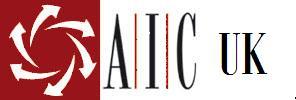 International Association of CharitiesAIC UK - Part of the world wide Vincentian FamilyACTING TOGETHER – AGAINST ALL FORMS OF POVERTYAIC UK is part of the 150,000 strong International group of, primarily, women whose spirituality is rooted in Vincentian tradition. Begun in 1617 by St Vincent De Paul, the Confraternities of lay volunteers help the disadvantaged in society.  Groups became the Ladies of Charity – a name that many countries still use today under the AIC umbrella. Groups in ABBEY WOOD, BEXLEY, DARLINGTON, GLASGOW, MILL HILL AND PECKHAM.       Contact Dee Mansi, UK President - deemansi@hotmail.com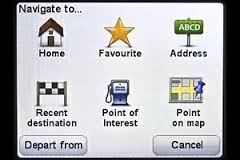 AIC UK NEWLETTER AUGUST 2015AIC Reflection Summer 2015Your Final DestinationThese summer months are marked by time off work, a break from our usual routine, a chance to see more of our friends and family. Many of us will find ourselves traveling near and far. Vincent and Louise were no strangers to travel as they established and maintained a network of charitable activities all over France. We can read Louise’s sage advice to young sisters on how to maintain their holy modesty when sharing accommodation with strangers….and even men! We recall Vincent’s incident when he was unseated from his horse… his injured leg never fully recovered.So let us pray for one another’s safety at this time of increased travelling, and pray for all who travel. We remember with horror, the people on holiday in Tunisia, killed by a terrorist. We think too of the hundreds of refugees trying to reach our shores, and the many families losing their lives in the process.  Did Vincent himself make this same treacherous journey across the Mediterranean in his escape from slavery? As Vincentian women of the Gospel we are called to tend to the outcast and the stranger, so let us do what we can towards the plight of refugees and asylum seekers. God promises that what we do in love for others we do to Him. This little prayer struck me as apt:Happiness keeps you sweetSorrows keep you humanFailures keep you humbleSuccess keeps you glowingBut only GodKeeps you going. Let us always remember that God is our Final Destination.  Sr Mary Timmons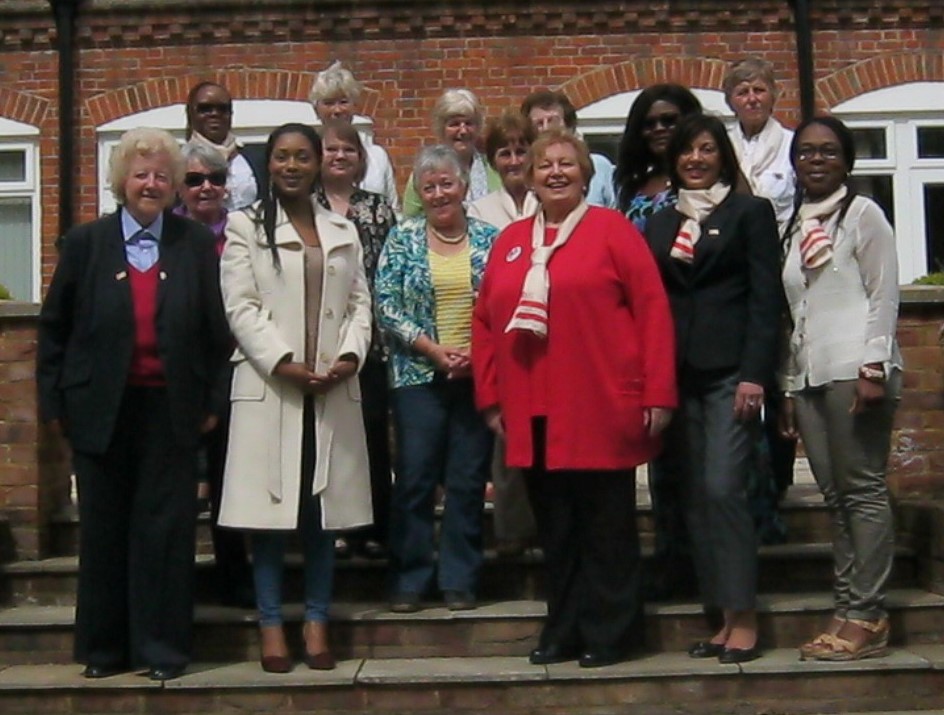 NB.  2016 AGM WILL BE SATURDAY, 16TH APRIL 2016, PROVINCIAL HOUSE, MILL HILL, LONDON NW7 1RE. UKRAINE – Supported by Bexley Group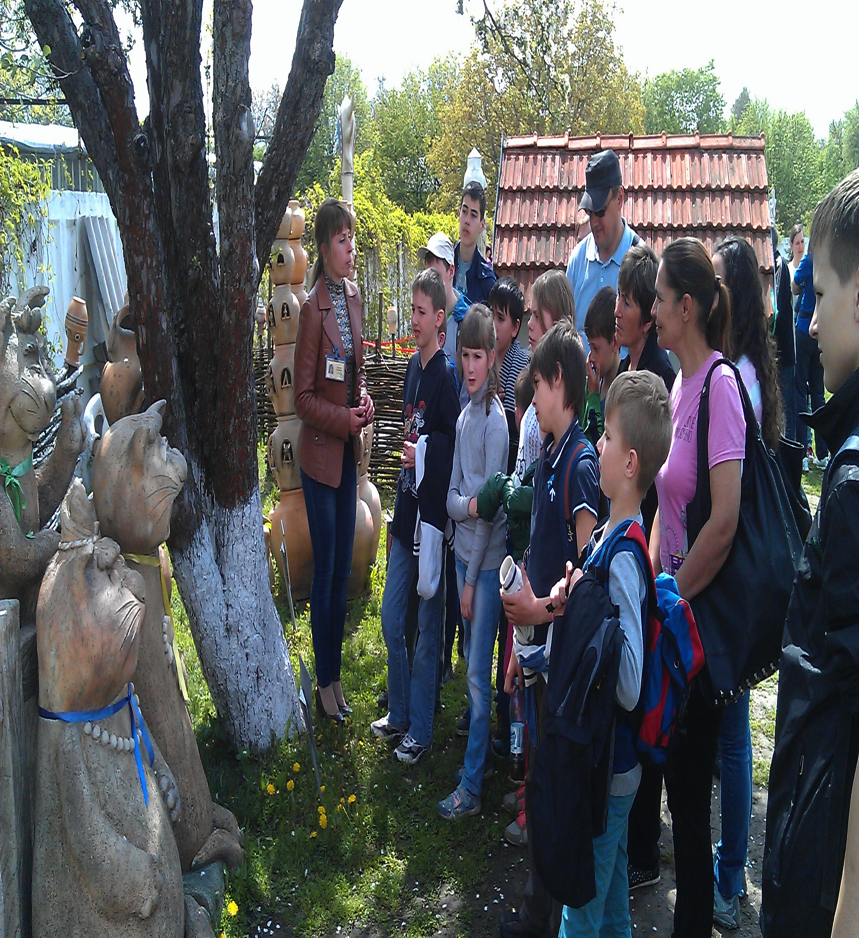 Management Meeting – Warley – 27th June 2015The newly elected AIC UK Management Committee discussed the results of the consultation on the present state of our organisation. The following was then sent to the new European President, Laurence de la Brosse (former International President):Report sent to AIC European President 04.08.2015All Groups were consulted, and the results discussed and collated by the AIC UK Management Committee.CONSULTATION: What are AIC UK’s strengths, difficulties, priorities and needs.Feedback from groups had been received and the following was agreed as points to send on.Strengths; commitment, enthusiasm, persistence, willingness to get involved locally, nationally and internationally, support of the Daughters of Charities and some Congregation of the Mission priests for each group, spiritual input at each meeting, collaborative nature with other organisations, and adaptability (needs led), communications and newsletters.Difficulties; distance between groups, time limitations, negative profile as being a women’s only group compared to mixed gender Society of St Vincent de Paul (SVP), UK is mixed religiously and culturally. Establishment primarily Protestant and secular. Catholics 10% of population. Recent bad publicity on Catholic Church – regaining some ground because of global popularity of Pope Francis.Priorities; fulfilment of Vincentian ethos, support for the poor and the modern poverties, collaboration.Needs; refresh of name and logo (rebranding). Acronym of AIC confusing in English as it should be IAC. No reference to Vincentian or Christian values, symbolism. Acronym sounds like an NGO. Dee put forward a suggestion as perhaps calling ourselves Vincentians In Action, with the I in a shape of a cross. There are records of AIC UK being called The Vincentian Association up until a few years ago.RESULT OF THE AIC INTERNATIONAL COMPETITION FOR A 2017 LOGOWell done to our Teresa Gilbey of AIC Bexley who you recall designed the UK entry.  All of her ideas, in one form or other, have been incorporated into the final design which is an expansion of an existing logo– see below.  Now we begin to consider our own logo and re-branding for AIC UK (see comments in the Consultation above).  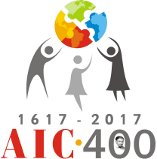 AIC DIPLOMA - > At our Guatemala AIC International Assembly, a number of Latin American association members received AIC Diplomas. 500 had completed this new diploma course in Spanish, initially piloted at the University of Monterey, in order to deepen their understanding of the Vincentian charism and better develop or plan really effective projects that enable poor people to improve their lives.
Plans are now afoot to translate and offer the course in other languages, beginning with English. From September a small pilot group recruited from English speakers worldwide will follow the course with an invitation to become tutors next year. From our country Sr. Mary, Marlene Burt, Dee Mansi and Christine Crump have accepted the challenge. The course will then be offered generally next year. So watch this space for an autumn up-date. Christine is working with the European Team – every blessing to her work.  DEE MEETS AIC PECKHAM – 17.7.2017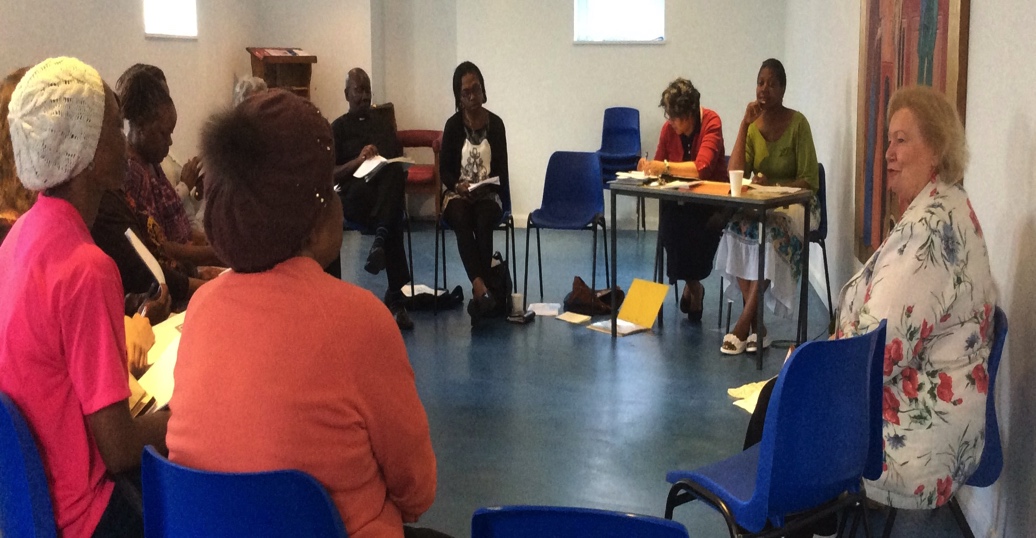 AIC BEXLEY – SATURDAY FRIENDS PROJECT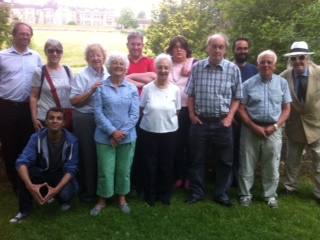 BARNET VINCENTIAN FAMILY REPRESENTATIVES; Fr Noel Travers CM, Dee Mansi AIC and ViP, Sr Joan Moriarty DC and Eileen Griffin SVP. 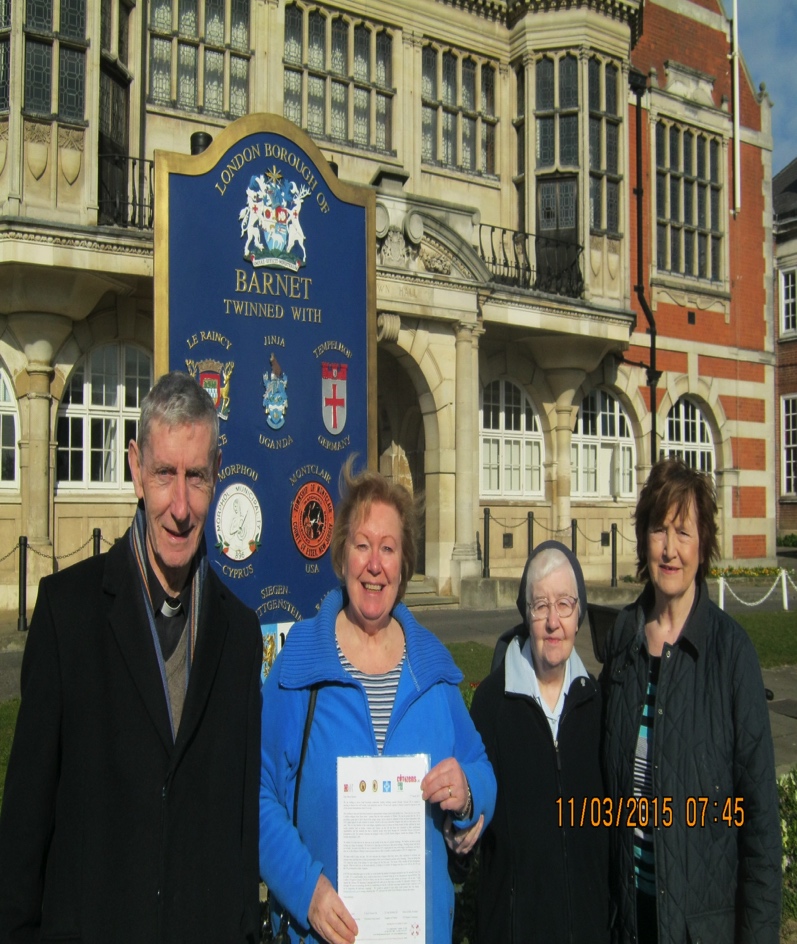 ELSPETH ROBINSON, DARLINGTON AIC – See newspaper article of her Kumi work attached. MARLENE BURT, AIC BEXLEY – See her comprehensive report of her Justice activity on behalf of AIC and ViP attached.  I hope you are all enjoying the lighter days, meteor showers, mixed weather and warmth of your family and friends.   I send you the Summer Newsletter with all my love and appreciation for the hard work you do voluntarily on behalf of people who need support – which you offer willingly and well.  God bless,    Dee Mansi AIC DARLINGTON SUMMER 2015AIC Darlington has continued with the regular activities; monthly meetings, fortnightly bingo sessions at ABLE at Catterick, prison visiting at HMP Frankland and YOI Deerbolt and hospice input at St Teresa’s Hospice Darlington.Helen Jefferson has finally submitted the almost-impossible process of form filling and continues to wait for clearance from the Ministry of Justice. Could she possibly be a terrorist threat? We await their decision month after month. Elspeth attended the NAOPV (National Association of Prison Visitors) AGM and Conference on 23 June in London. HRH Princess Anne, Patron of the NAOPV association, attended the morning session and spoke of the OPV scheme as a “Force for Good” whose members “go without an agenda and have no issues. They can be a sounding board or a friend to prisoners.”  The main speakers were Lord David Ramsbotham of Kensington who is Vice President of the NAOPV and Juliet Lyon CBE, Director of the Prison Reform Trust.June is always a busy month for AIC Darlington starting with the Kumi Community Open Day to raise funds for the children with disabilities in Kumi Uganda. Over £2,200.00 was raised. Also, in June, AIC Darlington supports the coffees after the Sunday Masses at St Augustine’s Parish Centre and a grand total of £942.15 was banked at the end of the month.15 July dawned bright for the annual ABLE BBQ in Elspeth’s garden. AIC Darlington members, ABLE carers and adults with learning disabilities, twenty three in all, enjoyed beef burgers, hot dogs and salads, played dominoes and sang not quite in unison and in tune until it was time to bid our farewells.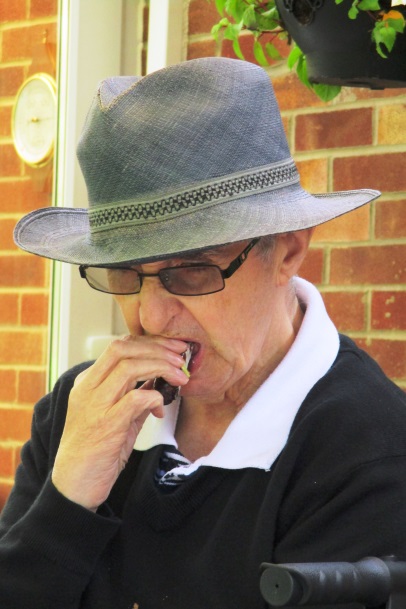 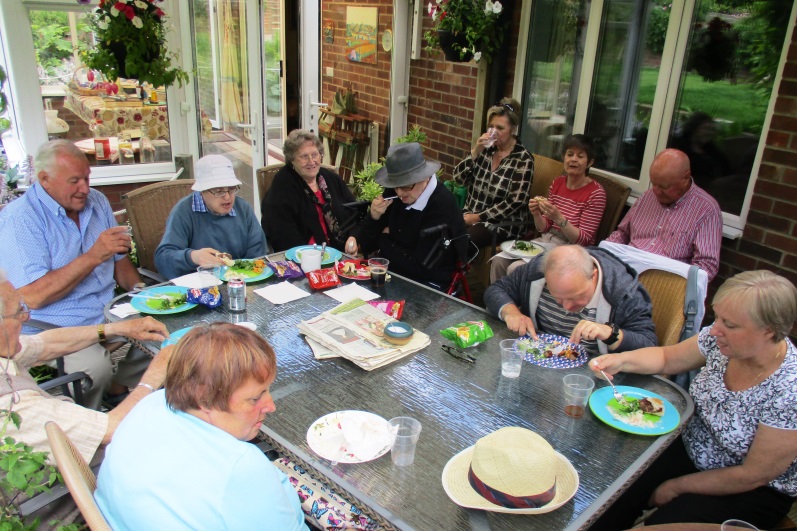               Ian enjoying his food				Enjoying an English summer’s lunch in the garden